13.04.2021r. (wtorek) 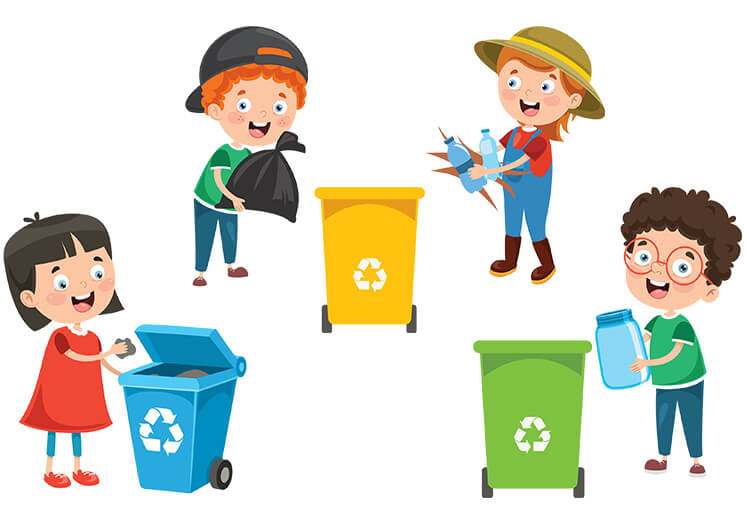 Dzień dobry kochani!!! Zapraszam Was dzisiaj do zabawy i pracy. PowodzeniaZaczynamy nasz dzień od  gimnastyki porannej https://www.youtube.com/watch?v=Q3tOW06wTBUZapraszam do wysłuchania  wiersza pt. „Śmieciu  precz” S. KaraszewskiegoGdy rano słońce zaświeci wybiegają na dwór dzieci
Miotły, szczotki idą w ruch , bo dokoła wielki brud.
Śmieciu precz , brudzie precz!
Ład, porządek dobra rzecz.
Tu papierek od cukierka. Tam leży butelka.
Ówdzie puszka po napoju i pudełko może twoje?
Żyć nie można w bałaganie.
Więc się bierzmy za sprzątanie.
Zmykaj , śmieciu do śmietnika.
Bałaganie , brudzie znikaj.Teraz  przez chwilę na podstawie wysłuchanego wiersza, w ciszy i skupieniu zastanówcie się nad tym: Czego możemy życzyć Ziemi?Powtórzcie wczorajszą piosenką pt. „Z ekologią bądź na Ty”.https://www.youtube.com/watch?v=GyuLfEIPKpk&ab „Z ekologią bądź na Ty”Ekologicznej posłuchaj rady
Segreguj zawsze wszystkie odpady.
Zbieraj kartony, papier, tekturę
bo z tego zrobisz makulaturę.
Wyłączaj światło wychodząc z domu.
Eko postawę wśród dzieci promuj.

Chociaż masz niewiele lat
Ratuj z nami piękny świat.
Sprzątaj, dbaj, segreguj śmieci
Tak powinny robić dzieci.
Szanuj zieleń tak, jak my
Z ekologią bądź na Ty!

Daj dobry przykład i dbaj o przyrodę
W szkole i w domu oszczędzaj wodę.
Eko mądrością zawsze się kieruj
Zapakuj produkty do torby z papieru.
Roślin nie zrywaj, szanuj zwierzęta,
Niech każdy zawsze o tym pamięta.

Chociaż masz niewiele lat
Ratuj z nami piękny świat.
Sprzątaj, dbaj, segreguj śmieci
Tak powinny robić dzieci.
Szanuj zieleń tak, jak my
Z ekologią bądź na Ty!

Chociaż masz niewiele lat
Ratuj z nami piękny świat.
Sprzątaj, dbaj, segreguj śmieci
Tak powinny robić dzieci.
Szanuj zieleń tak, jak my
Z ekologią bądź na Ty!„Segregowanie i recykling” przypominam wszystkim dzieciom, że segregowanie śmieci, to wrzucanie odpadów do odpowiednich pojemników. Na obrazku poniżej widać, jakie kolory pojemników na odpady występują i jakie śmieci należy do nich wrzucać. Ma to na celu podzielenie odpadów na te, które można jeszcze przetworzyć i wykorzystać ponownie oraz na te, z których nie da się nic już zrobić. Ponowne wykorzystywanie odpadów nazywamy recyklingiem (pokazujemy kartę obrazkową ze znakiem recyklingu). 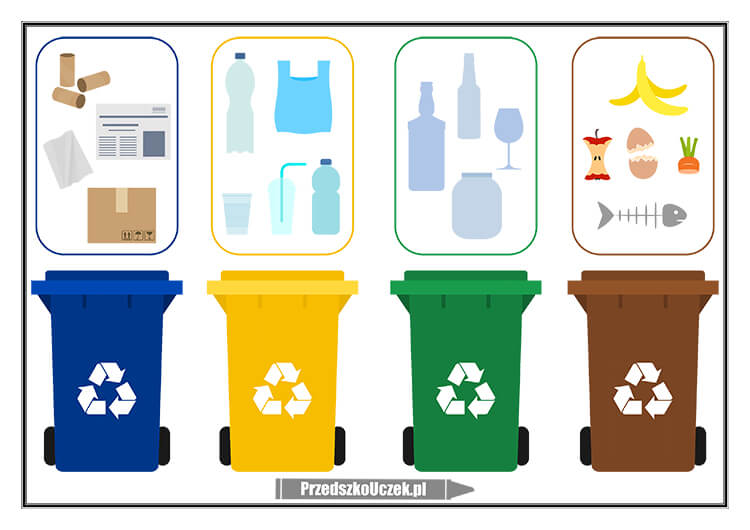 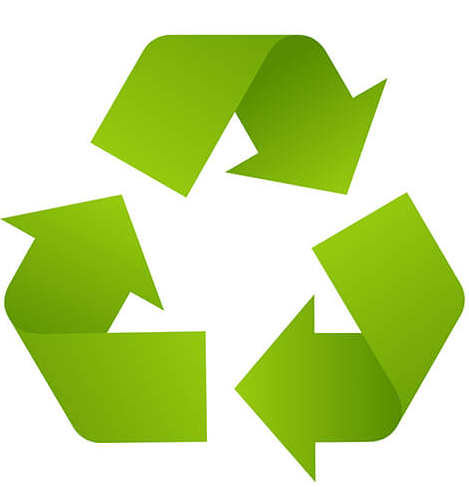 Ekologiczne zagadki dla dzieciZagadka o śmietnikuNikt z nas nie zaprzeczy,
że w nim dużo rzeczy:
obierki, odpadki,
gruz i zwiędłe kwiatki.Zagadka o koszach na śmieciStoją głodne i czekają
na ulicy i na skwerku:
na patyczki od lizaków
i papierki od cukierków.Zagadka o spalinachKiedy samochody
z miejsca nagle ruszą
z rury wydechowej
wydostać się muszą.Zagadka o koszu na śmieciBardzo proszę wszystkie dzieci,
niech rzucają do mnie śmieci!Czy potraficie pokolorwać w odpowiednim kolorze ten znak? Wiecie, co to oznacza? Czy gdzieś już go widzieliście?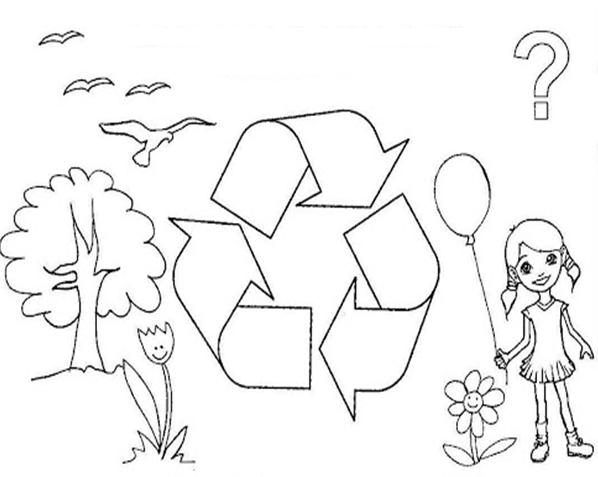 Zachęcam wszystkie dzieci do obejrzenia filmu ekologicznego  pt. „W kontakcie z naturą”. https://www.youtube.com/watch?v=zleExE18fqQ&t=56sDzieci 5-letnie kolorują te śmieci , które wrzucą do żółtego pojemnika. Natomiast dzieci 6-letnie zapisują, ile śmieci każdego rodzaju leży na stercie. Wpisują, ile elementów ze sterty śmieci należy wrzucić do każdego pojemnika.  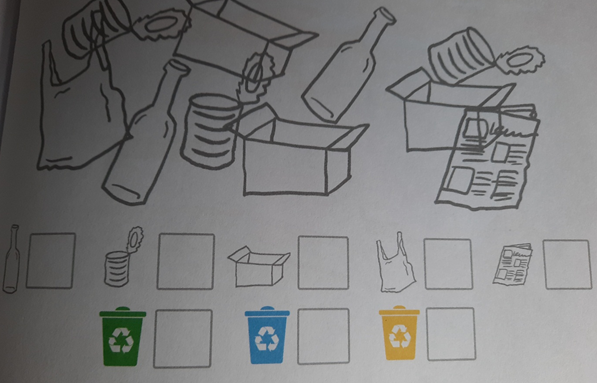 Zabawa matematyczna pt. „Dodawanie”  https://www.youtube.com/watch?v=VL7s-ENTyXoNarysujcie trasę każdej drużyny, kolorując pola zgodnie z kodem. Sprawcie, jakie zadania wykonały przedszkolaki.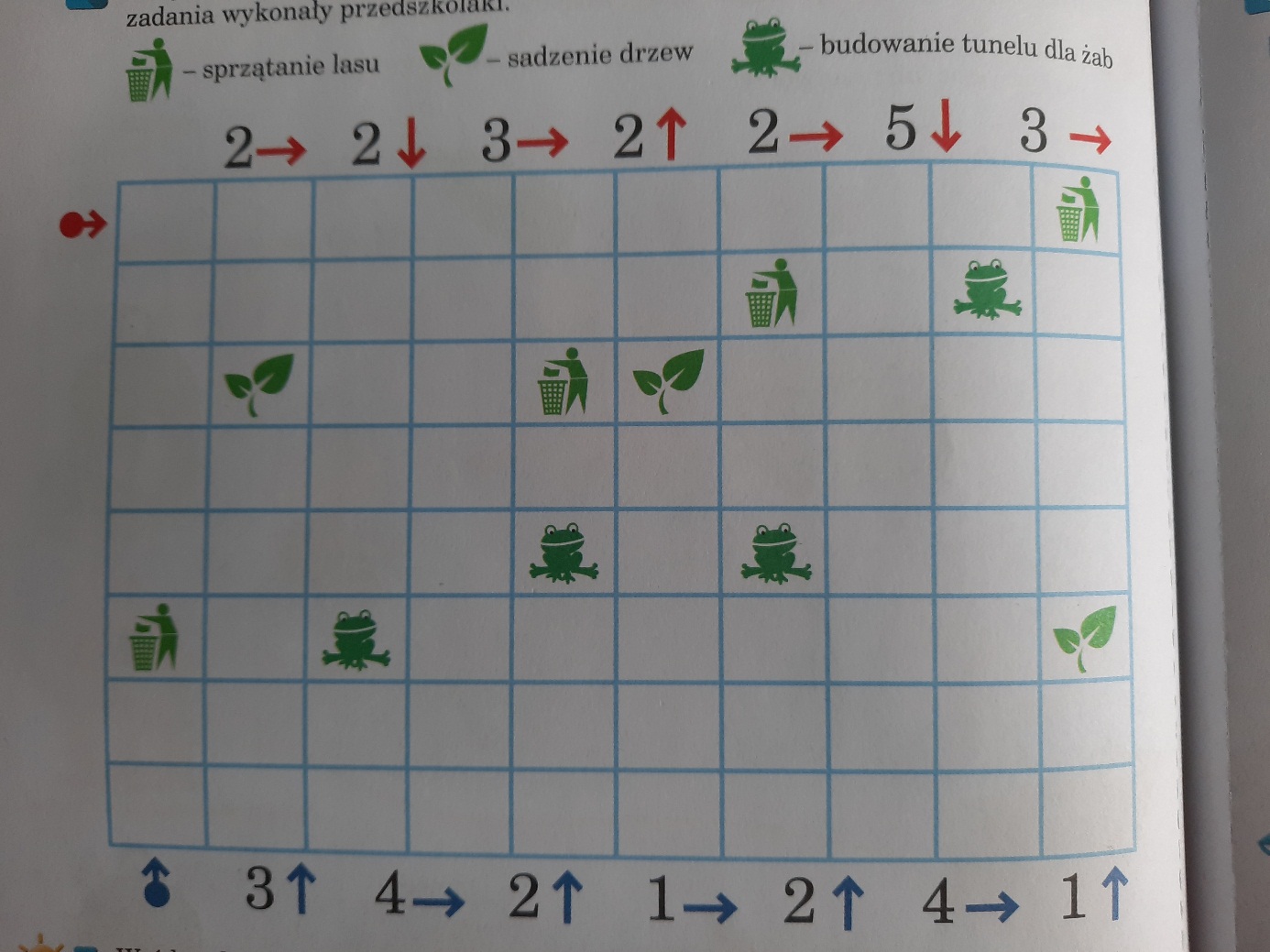 